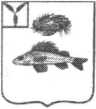 АДМИНИСТРАЦИЯ        ЕРШОВСКОГО МУНИЦИПАЛЬНОГО РАЙОНА
       САРАТОВСКОЙ ОБЛАСТИ                                 ПОСТАНОВЛЕНИЕот___15.04.2019______    №_________289____                                            г. ЕршовНа основании Федерального Закона от 24.07.1998 года № 124-ФЗ «Об основных гарантиях прав ребёнка в Российской Федерации», от 06.10.2003 года № 131-ФЗ «Об общих принципах организации местного самоуправления в Российской Федерации», в соответствии с постановлением Правительства Саратовской области от 4 декабря 2018 года № 664-П «Об утверждении средней стоимости путевки в организации отдыха детей и их оздоровления на территории Саратовской области на 2019 год», руководствуясь Уставом Ершовского муниципального района и в целях обеспечения в 2019 году летнего отдыха, оздоровления и занятости детей и подростков, проживающих на территории Ершовского муниципального района, администрация Ершовского муниципального района ПОСТАНОВЛЯЕТ:Установить на 2019 год стоимость путевки в загородный стационарный детский оздоровительный лагерь Ершовского муниципального района в размере 805 рублей в сутки на одного ребенка (16 905 рублей со сроком пребывания 21 день) в период летних школьных каникул.Установить на 2019 год стоимость услуг по организации питания, приобретение медикаментов, канцелярских товаров, хозяйственных товаров, спортивного инвентаря для детей в организованных на базе общеобразовательных школ и учреждений дополнительного образования лагерей с дневным пребыванием детей и организацией двухразового питания (со сроком пребывания не более чем за 21 день пребывания в период летних школьных каникул) - исходя из средней стоимости пребывания 1 ребенка в день в лагере с дневным пребыванием в размере:162 руб.00 коп. (Сто шестьдесят два рубля 00 коп.) из них:141 руб. 00 коп. (Сто сорок один рубль 00 коп.) на организацию питания, 21 руб. 00 коп. (Двадцать один рубль 00 коп.) на приобретение медикаментов, канцелярских товаров, хозяйственных товаров и спортинвентаря.	3.Сектору по информатизации и программному обеспечению администрации Ершовского муниципального района Саратовской области, разместить настоящее постановление на официальном сайте администрации Ершовского муниципального района в сети «Интернет».	4.Контроль  за исполнением настоящего постановления возложить на заместителя главы администрации Ершовского муниципального района Саратовской области по социальным вопросам С.В. Малиновскую.Глава Ершовского 						                     муниципального района                                                                   С.А. ЗубрицкаяОб установлении стоимости путевки в загородный стационарный детский оздоровительный лагерь Ершовского муниципального района, оплаты стоимости услуг по организации питания в лагерях с дневным пребыванием детей, организованных в муниципальных образовательных учреждениях Ершовского муниципального района на 2019 год